PROGRAMA DE CONSEJERÍA PARA LAPRIMARIAS DE URBANDALE 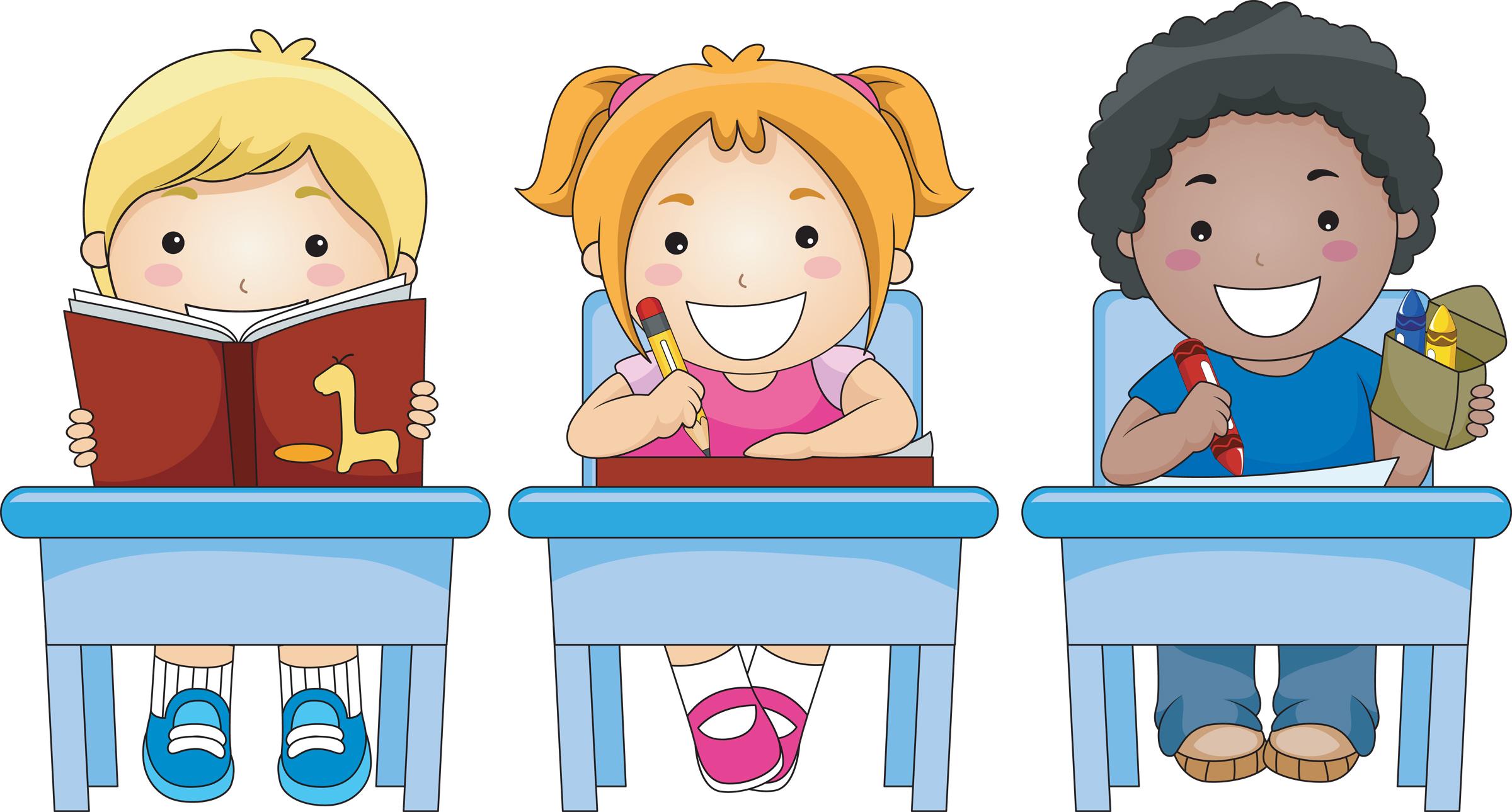 Expectativas de Kindergarten para Habilidades de Aprendizaje Los estudiantes conocerán habilidades que les ayuden a aprender (Prestar atención, escuchar, hacer preguntas, y el auto-estímulo). Lo que puede hacer en casa para ayudar a su hijo/a Enfoque                                             Actividades                     Comuníquese con su Consejera Escolar , Danielle Murphy, para más ideas.Listening skills ♦ Practicar mantenerse quieto/a, contacto visual cuando esta prestando atencion. ♦ Jugar "Simón dice" para practicar siguiendo direcciones. ♦ Lleve a su hijo a la biblioteca a la hora de cuentos para practicar escuchar. ♦ Juegue "21 preguntas" o el juego headbanz para animar el uso de preguntas relevantes. 